All Wales Ministers’ Conference 2022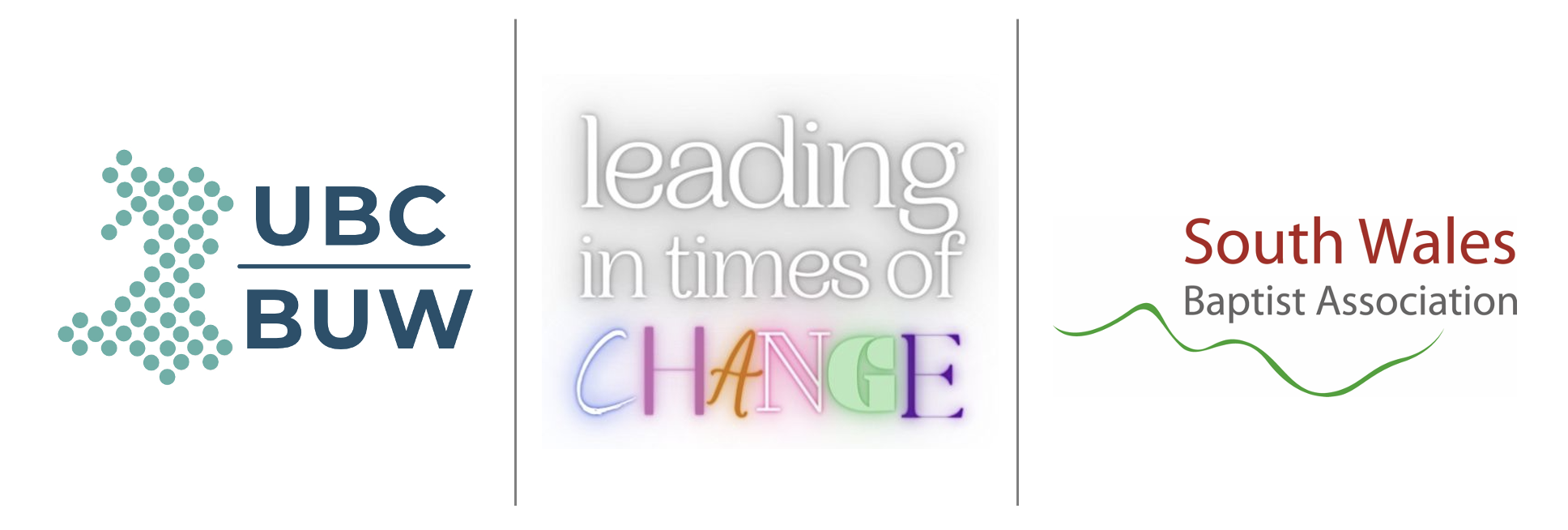 7th- 8th February 2022Waterfront Church, Langdon Road, Swansea, SA1 8QYWe plan to gather in Swansea for two days of teaching and retreat, with Helen Paynter, Andy Percey and John ArcherOur provisional programme Monday 7th February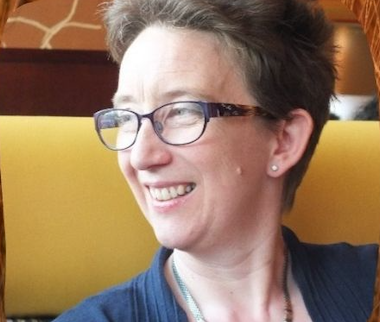 10.30 	Arrival tea and coffee11.00	Opening devotions with the Chaplain, Andy Percey11.30	Session 1 from Helen Paynter12.30	Lunch14.00	Workshops/ Updates/Walk/Time with the Chaplain15.00	Tea and Coffee15.30	Session 2 from Helen Paynter & closing devotions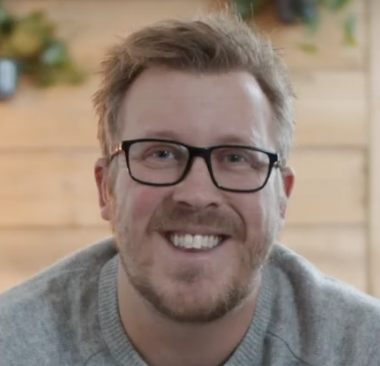 17.30 	Meal19.30	Evening Entertainment with John ArcherTuesday 8th February 9.30 	Devotions with Andy Percey10.00 	Workshop or retreat or walk10.45 	Tea & coffee11.05  	Session 3 from Helen Paynter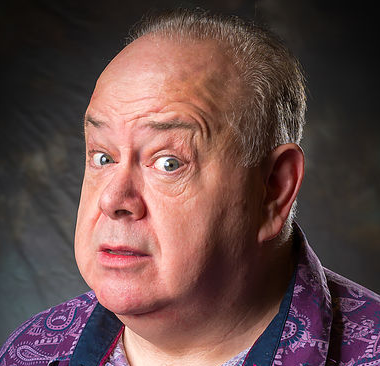 12.00	Final devotions and communion (Andy Percey)1.00	Lunch‘Workshop’ selection includes BMS World Mission, CYF ministry in times of change, Renew Wellbeing, Forge Missional Training, Retreat resources, Time to pray, Time to walkBooking Form 			Please book by December 31st 2021The conference will cost £65 for the two days, including refreshments, lunches and an evening meal. We ask you to make your own accommodation arrangements. Suggestions are offered on the next page.Please email booking form to office@swba.org.uk and then pay via BACS, or post to Karen Kaneen, SWBA, 54 Richmond Road, Cardiff, CF24 3UR and enclose a cheque.Please provide us with information about specific dietary requirementsPayment:  If possible, please pay by bank transfer (BACS) and use the minister’s name as a reference. Conference fees are sadly non-refundable apart from in exceptional circumstances. Account Name: 		South Wales Baptist Association Account Number: 	00635999Sort Code: 		30-92-49Otherwise, please send a cheque payable to South Wales Baptist Association£65 is the price for the whole conference. In case of difficulty, please contact the BUW or SWBA office. Please let Karen (office@swba.org.uk) know as soon as possible if your requirements, as ticked above, change. Attendance numbers are really important, as we plan to make tickets for the John Archer event available further afield, if there are spaces.Accommodation Options near Waterfront ChurchAccommodation in Swansea is plentiful, and an internet search will provide many possibilities. We offer a ‘starter list’ with options across the price range.There is a bus stop about 7 minutes from Swansea railway station in New Cut Road, from where you can catch number 8 bus, descending in Fabian Way, by the Old Police Station. Waterfront Church is a 6 minute walk away. The church has a very small car park adjoining its premises. Otherwise, there is a large public car park between the Premier Inn and the Waterfront Church. It has a coin-operated parking meeting, or parking may be paid over the phone. At the time of writing charges are:  0-3 hrs £2.40, 3-4 hrs £4.00, 4-12 hrs £5.00, 12-24 hours £6.00.NamePostal AddressPostcodeContact NumbersEmailChurch Name and TownPlease tickI am paying £65 by BACSI am paying £65 by chequeI require lunch on Monday 7th FebruaryI require an evening meal on Monday 7th FebruaryI will attend the evening session with John Archer on Monday 7th FebruaryI require lunch on Tuesday 8th February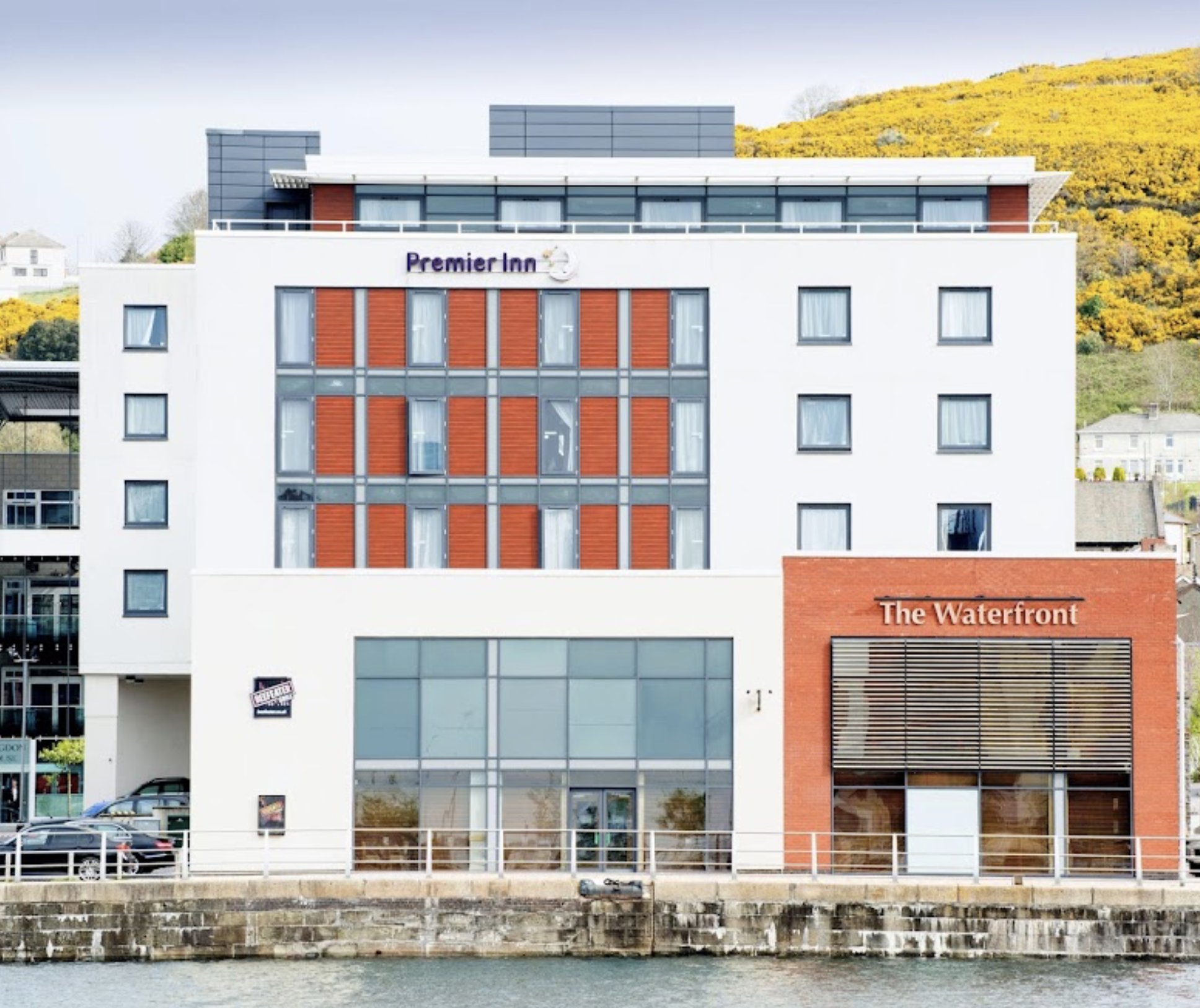 Premier Inn, 5 minute walk to Waterfront ChurchLangdon Road, Swansea SA1 8QYhttps://www.premierinn.com/gb/en/hotels/wales/glamorgan/swansea/swansea-waterfront.html?cid=GLBC_SWAWAT 0333 321 9208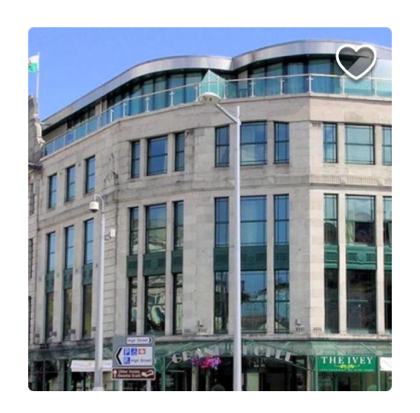 Grand Hotel, 1 mile to Waterfront ChurchIvey Pl, Swansea SA1 1NXhttps://www.thegrandhotelswansea.co.uk01792 645898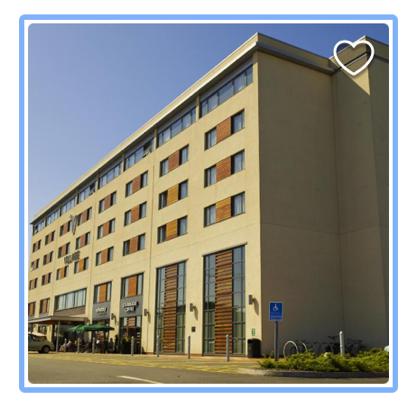 Village Hotel Swansea, 5 minute walk to Waterfront ChurchLangdon Road, Swansea, SA1 8QYhttps://www.village-hotels.co.uk/hotels/swansea/ 01792 341270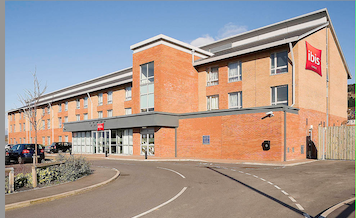 Ibis Swansea, 1 mile to Waterfront ChurchFabian Way, Swansea SA1 8LDhttps://all.accor.com/hotel/6653/index.en.shtml01792 957020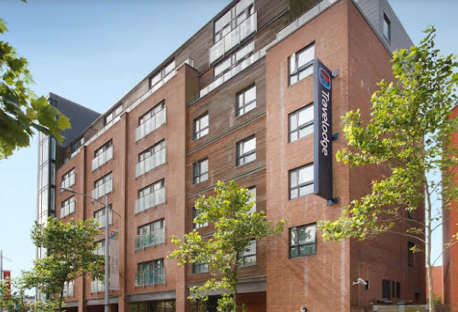 Travelodge Swansea Central, 1 mile to Waterfront ChurchPrincess Way, Swansea, SA1 3LQ Travelodge.co.uk08719 846326